Št.: 011-61/2016Datum:  13.12.2016Z  A  P  I  S  N  I  K12.  redne seje Odbora za družbene dejavnosti,ki je bila v torek, 13. decembra 2016, s pričetkom ob 18.00 uri, v sejni sobi v pritličju Občine Izola, Sončno nabrežje 8, 6310 Izola.Prisotni člani: Romina Kralj, Matej Vatovec, Deniz Ajse Altinoz, Vesna Hrovatin Pečarič, Martina Soban, Ambra Šlosar KarbičOdsotni člani: Manca Vadnjal, Marjetka Popovski in Saša GlavašOstali prisotni: Miran Žlogar, vodja Urada za družbene dejavnosti Občine Izola,Nina Kasal, prevajalka Občine Izola.Predsednica je ugotovila, da je Odbor za družbene dejavnosti sklepčen, saj je bilo prisotnih šest (6) od devetih (9) članov.Predsednica je odprla razpravo o dnevnem redu.Glede na to, da ni bilo razpravljavcev, je predsednica dala na glasovanje predlog novega dnevnega reda. Dnevni red:Potrditev zapisnika 11. redne seje Odbora za družbene dejavnosti z dne 25. 10. 2016;Predlog Odloka o spremembah in dopolnitvah Odloka ustanovitvi javnega vzgojno izobraževalnega zavoda Vrtec Mavrica Izola, prva obravnava s predlogom za skrajšani postopek;Predlog Odloka o spremembah in dopolnitvah Odloka o ustanovitvi javnega zavoda Mestna knjižnica Izola, prva obravnava s predlogom za skrajšani postopek;Predlog Odloka o spremembah in dopolnitvah Odloka o ustanovitvi javnega zavoda  »Center  za  kulturo,  šport  in  prireditve  Izola«, prva obravnava s predlogom za skrajšani postopek;Razno:Informacija o izvajanju psihoterapevtske dejavnosti v izolskih vzgojno-izobraževalnih institucijah (ga. Nerina Bonassin Battelli, dipl. psiholog, psihoterapevt in supervizor).Dnevni red je bil soglasno sprejet. Od 6 prisotnih članov Odbora za družbene dejavnosti se jih je 6 opredelilo, 6 jih je glasovalo za in nihče proti. K  točki 1 Potrditev zapisnika 11. redne seje Odbora za družbene dejavnosti z dne 25. 10. 2016Predsednica je odprla razpravo o zapisniku.Ker ni bilo razpravljavcev, je predsednica dala na glasovanje potrditev zapisnika 11. redne seje z dne 25. 10. 2016.Zapisnik je bil soglasno sprejet, od 6 prisotnih članov Odbora za družbene dejavnosti se jih je 6 opredelilo, 6 jih je glasovalo za, nihče proti.K  točki 2 Predlog Odloka o spremembah in dopolnitvah Odloka o ustanovitvi javnega vzgojno izobraževalnega zavoda Vrtec Mavrica Izola, prva obravnava s predlogom za skrajšani postopekVodja Urada za družbene dejavnosti, Miran Žlogar je predstavil predlog sprememb in dopolnitev Odloka o ustanovitvi javnega vzgojno izobraževalnega zavoda Vrtec Mavrica Izola.Predsednica je odprla razpravo.V razpravi so sodelovali Romina Kralj, Deniz Ajse Altinoz, Vesna Hrovatin Pečarič, Ambra Šlosar Karbič in Miran Žlogar.Ker ni bilo več razpravljavcev, je predsedujoča zaključila razpravo in dala na glasovanje naslednji sklep:S K L E POdbor za družbene dejavnosti je obravnaval predlog Odloka o spremembah in dopolnitvah Odloka o ustanovitvi javnega vzgojno izobraževalnega zavoda Vrtec Mavrica Izola v prvi obravnavi in ga predlaga Občinskemu svetu v obravnavo in sprejem po skrajšanem postopku.Sklep je bil soglasno sprejet, od 6 prisotnih članov se jih je 6 opredelilo, 6 jih je glasovalo za, nihče proti.K  točki 3 Predlog Odloka o spremembah in dopolnitvah Odloka o ustanovitvi javnega zavoda Mestna knjižnica Izola, prva obravnava s predlogom za skrajšani postopekVodja Urada za družbene dejavnosti, Miran Žlogar je predstavil predlog sprememb in dopolnitev Odloka o ustanovitvi javnega zavoda Mestna knjižnica Izola.Predsednica je odprla razpravo.V razpravi so sodelovali Romina Kralj, Deniz Ajse Altinoz, Vesna Hrovatin Pečarič, Ambra Šlosar Karbič in Miran Žlogar.Ker ni bilo več razpravljavcev, je predsedujoča zaključila razpravo in dala na glasovanje naslednji sklep:S K L E POdbor za družbene dejavnosti je obravnaval predlog Odloka o spremembah in dopolnitvah Odloka o ustanovitvi javnega zavoda Mestna knjižnica Izola v prvi obravnavi in ga predlaga Občinskemu svetu v obravnavo in sprejem po skrajšanem postopku.K  točki 4 Predlog Odloka o spremembah in dopolnitvah Odloka o ustanovitvi javnega zavoda »Center za šport, kulturo in prireditve Izola«, prva obravnava s predlogom za skrajšani postopekVodja Urada za družbene dejavnosti, Miran Žlogar je predstavil predlog sprememb in dopolnitev Odloka o ustanovitvi javnega zavoda Mestna knjižnica Izola.Predsednica je odprla razpravo.V razpravi so sodelovali Romina Kralj, Deniz Ajse Altinoz, Vesna Hrovatin Pečarič, Ambra Šlosar Karbič in Miran Žlogar.Ker ni bilo več razpravljavcev, je predsedujoča zaključila razpravo in dala na glasovanje naslednji sklep:S K L E POdbor za družbene dejavnosti je obravnaval predlog Odloka o spremembah in dopolnitvah Odloka o ustanovitvi javnega zavoda »Center za kulturo, šport in prireditve Izola« v prvi obravnavi in ga predlaga Občinskemu svetu v obravnavo in sprejem po skrajšanem postopku.K  točki 5 Razno:Informacija o izvajanju psihoterapevtske dejavnosti v izolskih vzgojno-izobraževalnih institucijah (ga. Nerina Bonassin Battelli, dipl. psiholog, psihoterapevt in supervizor).Ker se ga. Nerina Battelli ni mogla udeležiti seje, je Predsednica, Romina Kralj, predlagala, da se januarja skliče seja Odbora, neodvisna od seje Občinskega sveta, in se povabi tako go. Nerino Battelli, kot g. Antona Baloha, ravnatelja OŠ Koper. Člani so se strinjali tudi, da bi na sejo povabili g. Majdo Toškan, direktorico Centra za socialno delo Izola glede perečega problema brezdomcev v Izola.Predsednica, Romina Kralj, se je pozanimala, ali je bilo kaj storjeno glede vprašanja ge. Martine Soban na prejšnji seji (možnost dodelitve spremljevalca deklici v vrtcu). Miran Žlogar je pojasnil, naj se starši obrnejo na ravnatelja vrtca.Predsedujoča je sejo zaključila ob 19.27 uri.Zapisala:Nina Kasal                                                                                                                                                                                                             P r e d s e d n i c a                                                                                                           Romina Kralj, l.r.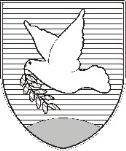 OBČINA IZOLA – COMUNE DI ISOLAOBČINSKI SVET – CONSIGLIO COMUNALEOdbor za družbene dejavnostiComitato per le attività socialiSončno nabrežje 8 – Riva del Sole 8	6310 Izola – IsolaTel: 05 66 00 100, Fax: 05 66 00 110E-mail: posta.oizola@izola.siWeb: http://www.izola.si/